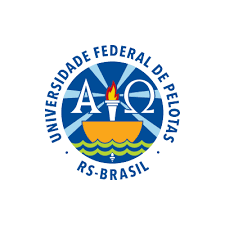 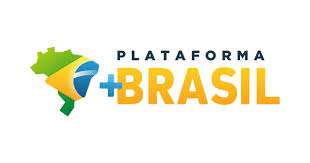 ESCOLA SUPERIOR DE EDUCAÇÃO FÍSICA DA UNIVERSIDADE FEDERAL DE PELOTASCOMITÊ DE ÉTICA EM PESQUISA COM SERES HUMANOS – CEP ESEFDECLARAÇÃO DE VERACIDADE E RESPONSABILIDADE PARA ASSINATURA DA FOLHA DE ROSTOEu, (INSERIR NOME DO(A) PESQUISADOR(A) RESPONSÁVEL E CARGO/FUNÇÃO), vinculado(a) a/ao (INSERIR UNIDADE/SETOR E IES DE VÍNCULO), Pesquisador(a) Responsável pelo Projeto de Pesquisa intitulado (INSERIR NOME DO PROJETO) declaro que as informações descritas na FOLHA DE ROSTO anexa a este processo são verdadeiras e me comprometo a colher as assinaturas exigidas na referida folha e inserir o novo arquivo devidamente assinado na Plataforma Brasil, assim que as medidas de distanciamento social possibilitarem a realização da ação.Me responsabilizo em acompanhar e adotar as medidas propostas por este CEP, publicadas em seu site no link https://wp.ufpel.edu.br/cepesef/, para colaborar com o eficiente andamento das tramitações necessárias para aprovação do Projeto de Pesquisa supracitado.Sem mais,Pelotas, ____ de __________________ de ________.__________________________________Assinatura Pesquisador Responsável